	Sharjah,UAE.A commerce post graduate from Mahatma Gandhi University Kottayam,Kerala, eagerly waiting to begin my career. An enthusiastic self starter with good communication and leadership qualities holds good academic records, with a willing heart to learn.CAREER OBJECTIVETo work for an organization which provides me the opportunity to improve my skills and knowledge to grow along with the Organizational objective .EDUCATIONAL DETAILS	2015-2017	    	MASTER OF COMMERCE 						       			KMM COLLEGE OF ARTS AND SCIENCE,			affiliated to Mahatma Gandhi University Kottayam.		Secured GPA 3.23	2012-2015		BACHELOR OF COMMERCE			SIENA COLLEGE OF PROFFESIONAL STUDIES			 STUDIES, affiliated to Mahatma Gandhi				University Kottayam. Secured GPA 3.22	2011-2012              12TH  GRADE 			MAHATMA GANDHI PUBLIC SCHOOL,			 Affiliated to CBSE. Secured GPA 7.5	2009-2010	      10th GRADE			MAHATMA GANDHI PUBLIC SCHOOL,			 Affiliated to CBSE. Secured GPA 8.4           WORK EXPERIENCE               The Institute of Accountants, Kochi                (January 2014 to June 2015)Undertaken Manual Accounting Handled accounts using Tally 9 ERP Prepared reports on VAT and income tax                 The New Indian Express, Kochi                 (March 2017 to June 2017)Worked as sales trainee.Prepared sales reports.               TECHNICAL SKILLSProficiency in MS Word, Excel and outlook.Internet savvyTally ERP 9               PROJECT UNDERTAKEN               A study on, “the adoption of digital wallet among smart phone users”              STRENGTHSGood oral and writing skillJovialWillingness to learnTeam playerAbility to deal with people diplomaticallyTime management skillAdapt to new environment and roles quickly                 ACHIEVEMENTSSelected as a coordinating head for organizing job fair and food fest at college.Presented a paper on “Consumerism And Consumer Protection” at a National Seminar Conference.    PERSONAL INFORMATION   DATE OF BIRTH		07 February 1994   GENDER		Female   NATIONALITY		Indian   MARITAL STATUS		Single   LANGUAGES KNOWN	English, Malayalam, Hindi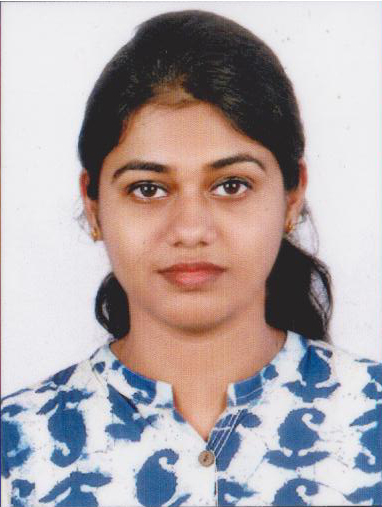 